[5G-ACIA] Email discussion October 12 – 16, 2020Source:	ZTETitle:            Views on URLLC features and simulation assumptions for 5G-ACIA evaluationsDiscussionIn the RAN#89-e meeting, RAN discussed the LS from 5G-ACIA on Rel-16 URLLC and IIoT performance evaluation  [1], and approved a way forward in [2]. In this contribution, we provide our views on URLLC features and simulation assumptions for 5G-ACIA evaluation. URLLC features for evaluationsIn Table 1, our views on possible Rel-16 URLLC features to be included in the evaluations are provided. Table 1 Rel-16 URLLC features for evaluationsProposal 1: Consider Rel-16 URLLC features in Table 1 for 5G ACIA evaluations. Simulation assumptionsDuring Rel-16 URLLC/IIoT SI phase, the baseline performance achievable with Rel-15 techniques was evaluated by SLS for four use cases, including factory automation, transport industry, electrical power distribution and Rel-15 enabled use case. The evaluation results are captured in TR 38.824. In [1], 5G-ACIA asks 3GPP to consider evaluation for use case examples pertaining to motion control (TS 22.104, clause A.2.2.1 [3]). Specifically, motion control use case #2 is selected. The performance requirements of selected motion control use case are specified in Table 5.2-1 in TS 22.104. Proposal 2: Adopt motion control  use case #2  in Table 5.2-1 in TS 22.104 for 5G ACIA evaluations. In Table 5.2-1, it’s not quite clear on the detailed requirements on user plan latency and packet reliability, which is more relevant to the evaluation in RAN1. The end-to-end latency is 1ms as specified in TS 22.104, and the CN induced latency can be negligible in this WI as noted in the LS. Therefore, 1ms user plan latency could be used for RAN1 evaluation. As one of the suggested metric is percentage of UEs satisfying requirements, the reliability requirement for successful transmission of a packet needs also to be determined. In our view,  99.9999% packet reliability used in Rel-16 URLLC SI evaluation can be considered. Proposal 3: 1 ms user plan latency and 99.9999% packet reliability are considered. As for other simulation assumptions, our preference is listed in the following Table 2.Table 2 Simulation assumptionsProposal 4: Consider the simulation assumptions in Table 2 for evaluation of motion control  use case #2. ConclusionProposal 1: Consider Rel-16 URLLC features in Table 1 for 5G ACIA evaluations. Proposal 2: Adopt motion control  use case #2  in Table 5.2-1 in TS 22.104 for 5G ACIA evaluations. Proposal 3: 1 ms user plan latency and 99.9999% packet reliability are considered. Proposal 4: Consider the simulation assumptions in Table 2 for evaluation of motion control  use case #2. Reference3GPP RAN1#102-e, R1-2006953, LS on 3GPP NR Rel-16 URLLC and IIoT performance evaluation, 5G ACIA.3GPP RAN#89-e, RP-202069, Way forward and RAN work for 5G ACIA requested simulations, Ericsson.3GPP TS 22.104, Service requirements for cyber-physical control applications in vertical domains.Rel-16 URLLC featuresImpact on evaluationsPDCCH enhancementDCI format 1_2/0_2 can be used to achieve lower PDCCH overhead in the evaluations.Multiple HARQ-ACK transmission in one slotSub-slot based HARQ-ACK feedback can be considered. This could reduce the latency if re-transmission is considered. PUSCH repetition type BMultiple PUSCH repetitions could be transmitted in one slot, and one PUSCH transmission can cross the slot boundary. The UL symbols a slot containing both DL and UL could be fully used. Multiple SPS configurations/Shorter SPS periodicitiesThis could reduce the alignment delay for DL data transmission. Multiple CG configurationsThis could reduce the alignment delay for UL data transmission. Parameters Values Factory hall size 120x50m Room height 10m Inter-BS/TRP distance 12BS/TRP antenna height 1.5 m for InF-SL and InF-DL, 8m for InF-SH and InF-DH. Layout – BS/TRP deploy-ment The layout used in Rel-16 URLLC SI is shown as below. The BS/TRP is more uniformly located compared to the one suggested by 5G-ACIA.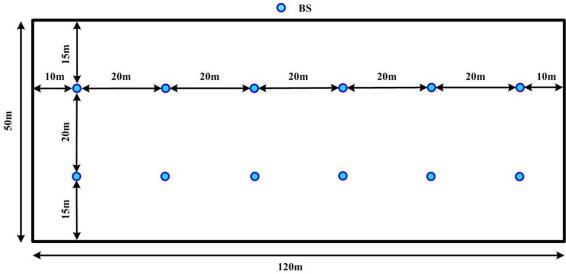 Channel model InF-DH  Carrier frequency and sim-ulation bandwidth TDD 4 GHz: 100 MHz 30 GHz: 160 MHz TDD DL-UL configuration DDDSUDDSUU (S: 10D:2G:2U) for 4GHz and DDSU (S: 11D:3G:0U) for 30GHzNumber of UEs per service area Up to 50 per service area, e.g., 10, 20, 40, and 50 UE distribution All UEs randomly distributed within the respective service area. Message size 48 bytes DL traffic model DL traffic arrival with option-1, i.e., all UEs’ DL messages arriving at NG-RAN node in the first transfer interval are uniformly random distributed within the TI time window. UL traffic model Same as UL traffic model, while the is  traffic arrival is independent with DL.CSA requirements  99.9999% Performance metrics CSA: single CDF of CSA distribution of all UEs in factory hall. Zero survival time could be the baseline. 2) Percentage of UEs satisfying requirements 3) Resource utilization UE moving speed modelLinear movement 